Д У М АЛазовского муниципального округаПриморского краяР Е Ш Е Н И Е с. Лазо29.03.2023 г.                                                                                                              № 385                                                                    О протесте  Приморской транспортной прокуратуры на решение Думы Лазовского муниципального района от 25.03.2015 № 255-МПА «Об утверждении Порядка резервирования земель и изъятия, в том числе путём выкупа земельных участков в границах Лазовского муниципального района для муниципальных нужд»   Рассмотрев и обсудив   протест Приморской транспортной прокуратуры от 01.03.2023 г. № 02-02-2023/Прдп134-23 на решение Думы Лазовского муниципального района  от 25.03.2015 № 255-МПА «Об утверждении Порядка резервирования земель и изъятия, в том числе путём выкупа земельных участков в границах Лазовского муниципального района для муниципальных нужд», руководствуясь Уставом Лазовского муниципального округа, Дума Лазовского муниципального округаР Е Ш И Л А:1. Протест Приморской транспортной прокуратуры  от 01.03.2023 г. № 02-02-2023/Прдп134-23 на решение Думы Лазовского муниципального района  от 25.03.2015 № 255-МПА «Об утверждении Порядка резервирования земель и изъятия, в том числе путём выкупа земельных участков в границах Лазовского муниципального района для муниципальных нужд»  — удовлетворить.  2. Рекомендовать администрации Лазовского муниципального округа вышеуказанный муниципальный правовой акт привести в соответствие требованиям Приморской транспортной прокуратуры и действующему законодательству Российской Федерации.3.  Настоящее решение вступает в силу со дня его принятия.Председатель Думыокруга                                                                                                                      В.И. Яламов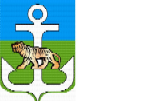 